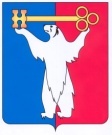 АДМИНИСТРАЦИЯ ГОРОДА НОРИЛЬСКАКРАСНОЯРСКОГО КРАЯПОСТАНОВЛЕНИЕ31.07.2017	    г. Норильск	                  № 307В соответствии со статьями 13, 22 Федерального закона от 08.11.2007 
№ 257-ФЗ «Об автомобильных дорогах и о дорожной деятельности в Российской Федерации и о внесении изменений в отдельные законодательные акты Российской Федерации», Федеральным законом от 06.10.2003 № 131-ФЗ «Об общих принципах организации местного самоуправления в Российской Федерации», Уставом муниципального образования город Норильск,ПОСТАНОВЛЯЮ:1.	Установить, что в соответствии с договором о присоединении объекта дорожного сервиса к автомобильной дороге общего пользования местного значения муниципального образования город Норильск (далее - автомобильная дорога) владельцем автомобильной дороги оказываются следующие основные услуги:1.1.	Камеральные работы:1)	обработка запроса о выдаче технических требований и условий размещения объекта дорожного сервиса и (или) подъездов, съездов и примыканий объекта дорожного сервиса к автомобильной дороге, инженерных коммуникаций, обеспечивающих деятельность объекта дорожного сервиса, переходно-скоростных полос и элементов обустройства автомобильной дороги в целях обеспечения безопасности дорожного движения (далее - технические требования и условия);2)	сбор и анализ информации о технических параметрах, наличии и состоянии конструктивных элементов автомобильной дороги, элементов обустройства, средств организации дорожного движения и объектов дорожного сервиса в районе места производства работ;3)	разработка технических требований и условий.1.2.	Выездные работы включают в себя выезд специалистов владельца автомобильной дороги на место производства работ до начала работ и по их окончании в целях мониторинга соблюдения выполнения выданных технических требований и условий.2.	Установить, что в дополнительный перечень услуг включаются:1)	при продолжительности производства работ более шести месяцев за каждый последующий календарный месяц, включая неполные месяцы, - один дополнительный выезд специалистов владельца автомобильной дороги на место производства работ в целях мониторинга соблюдения выполнения технических требований и условий;2)	при производстве работ, затрагивающих дорожные одежды и искусственные сооружения на автомобильных дорогах, в том числе водопропускные трубы, - не менее одного выезда специалиста владельца автомобильной дороги;3)	при выявлении владельцем автомобильной дороги по окончании производства работ нарушений выданных технических требований и условий владельцем дорожного сервиса - один дополнительный выезд специалистов владельца автомобильной дороги для проверки устранения нарушений, а в случаях производства работ, затрагивающих дорожные одежды и искусственные сооружения на автомобильных дорогах, в том числе водопропускные трубы, - один дополнительный выезд специалиста владельца автомобильной дороги.3.	Дополнительно по заявлению владельца дорожного сервиса по договору о присоединении объекта дорожного сервиса к автомобильной дороге оказываются дополнительные услуги:1)	изменение или продление срока действия ранее выданных технических требований и условий;2)	выдача дубликата ранее выданных технических требований и условий;3)	дополнительные выезды специалистов владельца автомобильной дороги на место производства работ.4.	МКУ «Управление по содержанию и строительству автомобильных дорог г. Норильска» совместно с Управлением экономики, планирования и экономического развития Администрации города Норильска в течение трех месяцев с даты издания настоящего Постановления:4.1.	разработать и предоставить мне на утверждение порядок расчета стоимости услуг по присоединению объектов дорожного сервиса к автомобильным дорогам общего пользования местного значения муниципального образования город Норильск;4.2.	разработать и предоставить мне на утверждение тарифы на услуги по присоединению объектов дорожного сервиса к автомобильным дорогам общего пользования местного значения муниципального образования город Норильск. 5.	Опубликовать настоящее постановление в газете «Заполярная правда» и разместить его на официальном сайте муниципального образования город Норильск.6.	Настоящее постановление вступает в силу после его официального опубликования.И.о. Руководителя Администрации города Норильска	                      А.П. МитленкоОб установлении Перечня услуг по присоединению объектов дорожного сервиса к автомобильной дороге общего пользования местного значения муниципального образования город Норильск